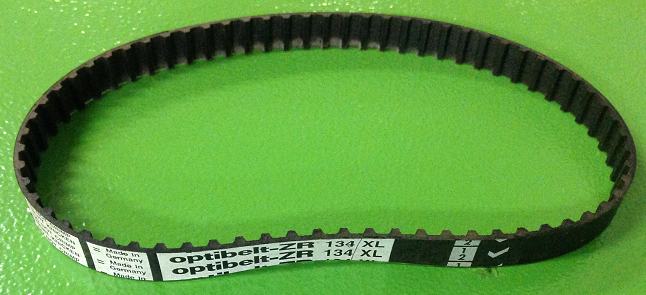 Код из 1САртикулНаименование/ Бренд/ПоставщикТехнические характеристикиГабаритыД*Ш*В,ммМасса,грМатериалМесто установки/НазначениеF0029136Ремень зубчатый Optibeilt ZR 134XL1,27*2,57*340 ммF00291361,27*2,57*340 ммF00291361,27*2,57*340 мм